HÝB SA TRUNI!Prihláška študentaMeno, priezvisko, titul.......................................................................Fakulta.......................................................................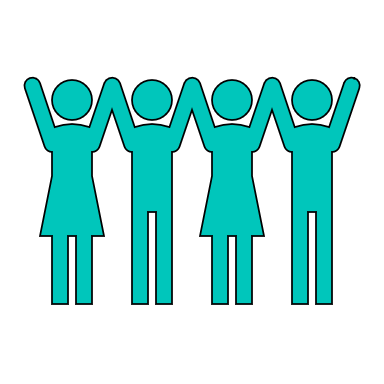 Študijný odbor.......................................................................Ročník.......................................................................Telefónne číslo......................................................................E-mail......................................................................Kompletne vyplnenú prihlášku je potrebné poslať na email – trunihybsa@gmail.comVyplnením a odoslaním prihlášky potvrdzujem svoj súhlas so spracovaním osobných údajov podľa zákona č. 18/2018 Z. z. o ochrane osobných údajov a o zmene a doplnení niektorých zákonov